Муниципальное образование Кондинский район(Ханты – Мансийский автономный округ – Югра)ГЛАВА КОНДИНСКОГО РАЙОНАПОСТАНОВЛЕНИЕот  13 июня 2013 года							                    № 32-ппгт.МеждуреченскийО награжденииРуководствуясь решением Думы Кондинского района от 15 сентября 2011 года № 135 «Об утверждении Положения о почетном звании и наградах Кондинского района», на основании протокола заседания Межведомственной комиссии по наградам от 10 июня 2013 года № 21, представленных документов:1. Наградить Благодарственным письмом главы Кондинского района:1.1. За значительные достижения в воспитании детей, результатом которых стала Золотая медаль «За значительные успехи в обучении»: Бабайловых Валерия Егоровича и Елену Анатольевну, пгт.Междуреченский;Балиных Михаила Юрьевича и Маргариту Александровну, пгт.Кондинское;Баскакову Ольгу Михайловну, с.Чантырья;Васильевых Владимира Александровича и Надежду Мансуровну, пгт.Луговой;Вашуркиных Виталия Алексеевича и Ольгу Петровну, пгт.Междуреченский;Ломаевых Сергея Юрьевича и Марину Федоровну, пгт.Мортка;Казанцевых Владимира Артемовича и Татьяну Анатольевну, пгт.Мортка;Таганцовых Михаила Ивановича и Ирину Петровну, пгт.Междуреченский;Шапировых Олега Мансуровича и Светлану Борисовну, пгт.Луговой.1.2. За значительные достижения в воспитании детей, результатом которых стала Серебряная медаль «За значительные успехи в обучении»:Амирхановых Арсена Набиюллаевича и Эльмиру Гасановну, пгт.Междуреченский;Белослудцевых Евгения Викторовича и Ирину Ивановну, пгт.Междуреченский;Исыповых Евгения Федоровича и Любовь Владимировну, п.Половинка;Карякиных Владимира Викторовича и Татьяну Ивановну, пгт.Мортка;Кораблевых Андрея Александровича и Раису Михайловну, с.Леуши;Красновых Сергея Ивановича и Наталью Степановну, с.Болчары;Матус Алексея Ивановича и Ирину Александровну, пгт.Мортка;Михайлюк Алексея Михайловича и Анжелику Алексеевну, с.Болчары;Огорелковых Юрия Витальевича и Татьяну Николаевну, пгт.Междуреченский;Стеблянка Андрея Анатольевича и Елену Михайловну, пгт.Междуреченский;Толстогузовых Анатолия Анатольевича и Людмилу Григорьевну, пгт.Кондинское;Урусовых Сергея Валерьевича и Наталью Валерьевну, пгт.Куминский;Харлову Светлану Владимировну, пгт.Кондинское;Шляпниковых Сергея Геннадьевича и Гулию Ирековну, пгт.Мортка.1.3. За значительные достижения в воспитании детей, в результате которых они стали призерами региональной олимпиады школьников Ханты-Мансийского автономного округа – Югры:Челак Николая Васильевича и Татьяну Дмитриевну, с.Алтай;1.4. За значительные достижения в воспитании детей, в результате которых они стали лауреатами региональных, всероссийских вокальных конкурсов:Бородулиных Виктора Александровича и Ларису Тимофеевну, пгт.Междуреченский.1.5. За значительные достижения в воспитании детей, в результате которых они стали победителями муниципального этапа Всероссийской олимпиады школьников:Безрукова Игоря Вениаминовича и Велижанину Ольгу Юрьевну, с.Леуши;Беликовых Виталия Николаевича и Валентину Петровн, пгт.Междуреченский;Галиеву Ирину Николаевну,  с.Чантырья;Горевых Алексея Анатольевича и Светлану Ураловну, пгт.Междуреченский;Девятовскую Елену Владимировну , пгт.Кондинское;Димоновых Мингияна Васильевича и Светлану Эрдниевну, пгт.МеждуреченскийКоробенко Олега Григорьевича и Ирину Валерьевну, пгт.Луговой;Кудрявцевых Петра Владимировича и Оксану Дмитриевну, д.Ушья;Овчинниковых Сергея Анатольевича и Галину Николаевну, д.Юмас;Савельеву Людмилу Степановну, пгт.Кондинское;Сапегина Михаила Николаевича и Третьяк Людмилу Павловну, пгт.Куминский;Селянина Анрея Александровича и Киселеву Елену Васильевну, пгт.Междуреченский;Смысловых Константина Евгеньевича и Любовь Валерьевну, пгт.Мортка;Смышляевых Андрея Степановича и Наталью Владимировну, пгт.Луговой;Урусовых Геннадия Юрьевича и Нестерову Светлану Владимировну, пгт.Кондинское;Фоминых Михаила Станиславовича и Ольгу Викторовну, пгт.Междуреченский;Черемных Светлану Михайловну, пгт.Кондинское;1.6. За значительные достижения в воспитании детей, в результате которых они стали победителями муниципального этапа научно-исследовательской конференции «Шаг в будущее»:Смольниковых Сергея Владимировича и Людмилу Ефимовну, пгт.Междуреченский.2. Настоящее постановление опубликовать в газете «Кондинский вестник» и разместить на официальном сайте органов местного самоуправления Кондинского района.3.Настоящее постановление вступает в силу после опубликования.4. Контроль за выполнением настоящего постановления оставляю                    за собой. Глава Кондинского района                                                                А.Н.Поздеев	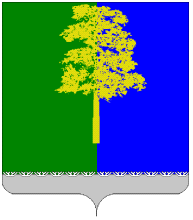 